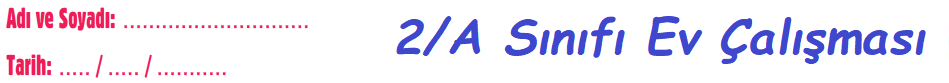 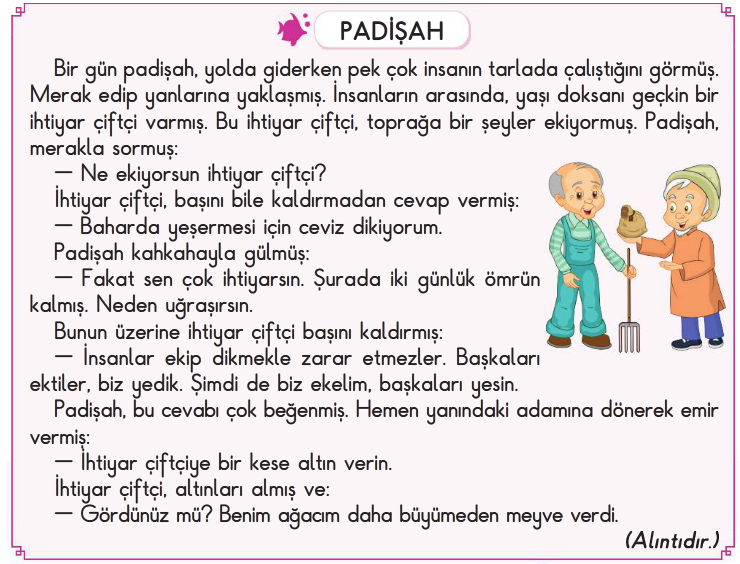 Parçayı en az 2 defa sesli oku ve ailene anlat.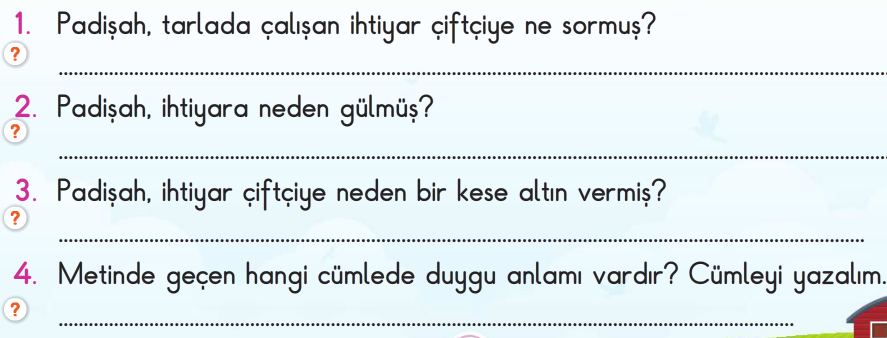 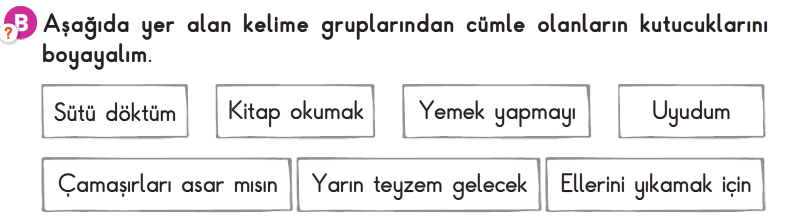 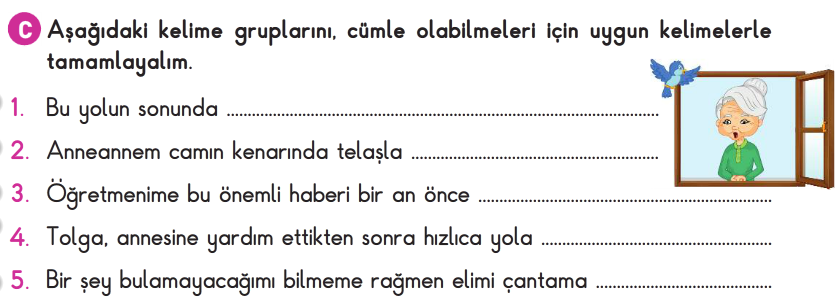 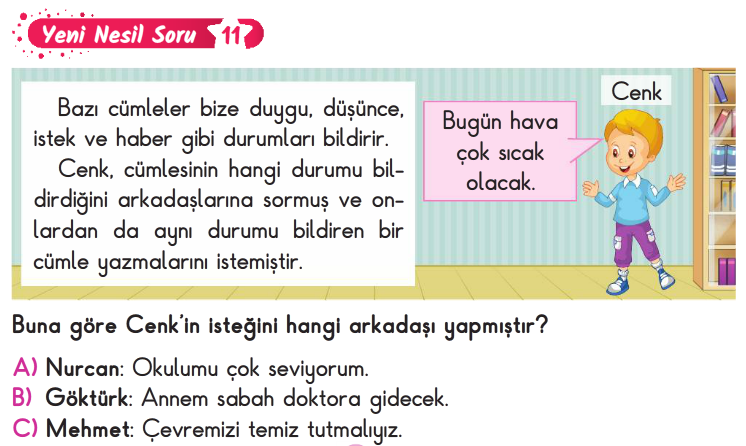 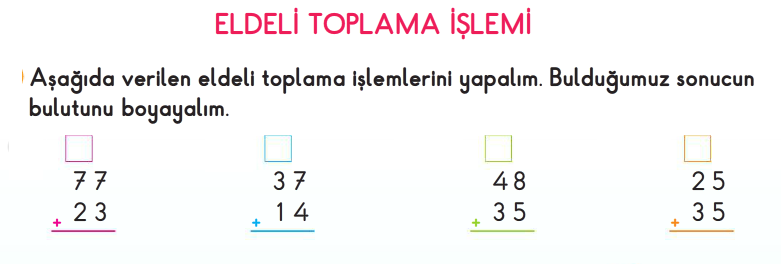 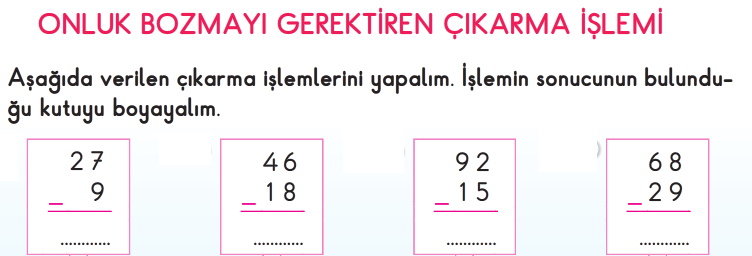 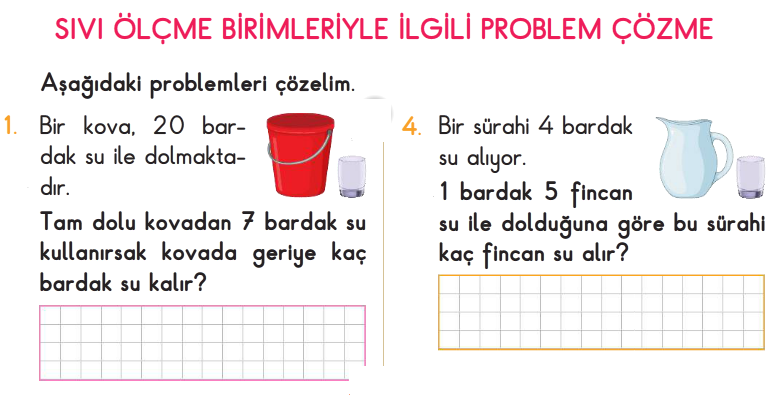 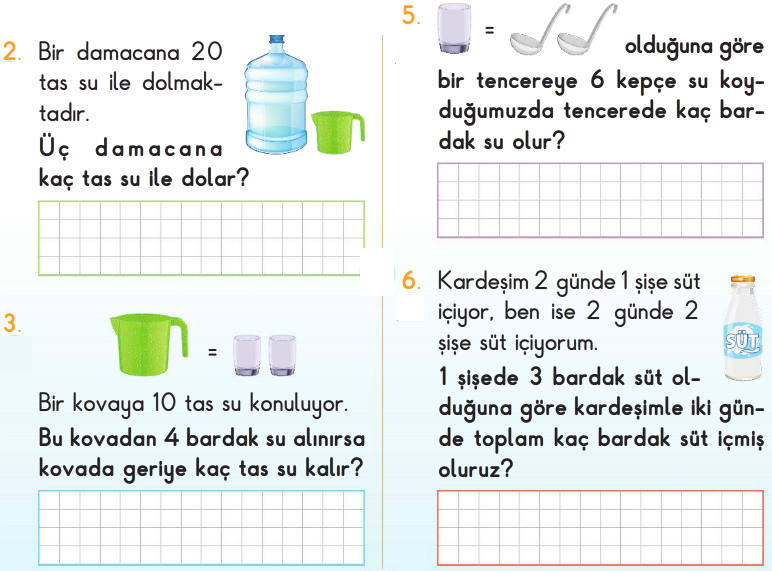 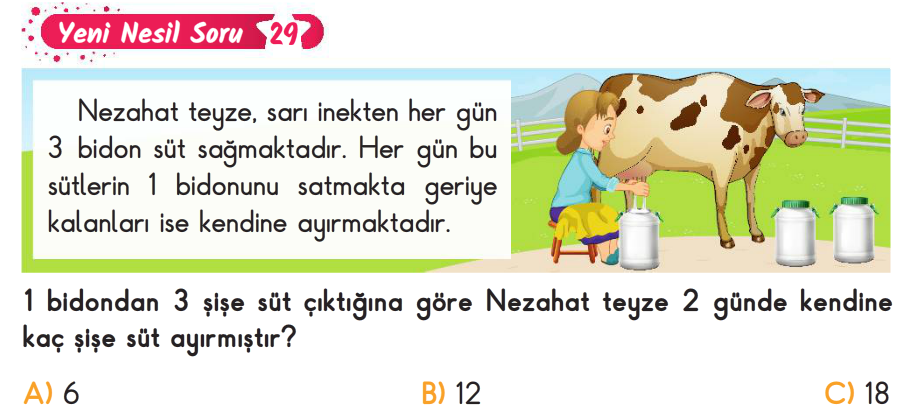 Çarpma İşlemini Unutma…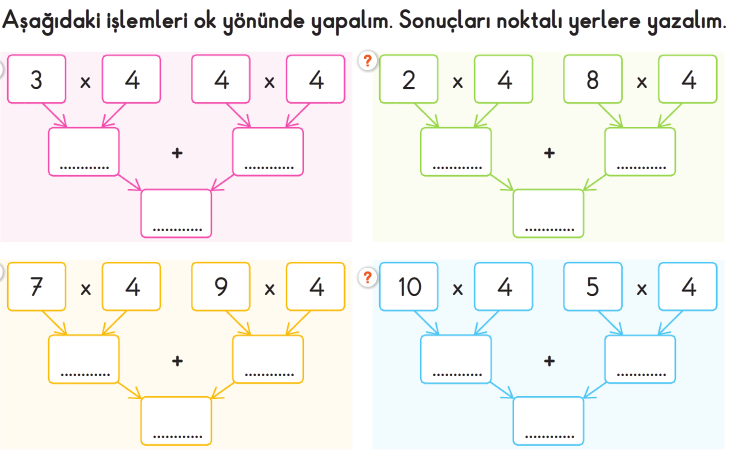 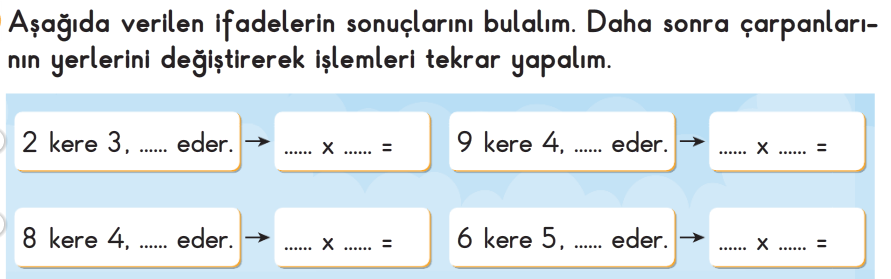 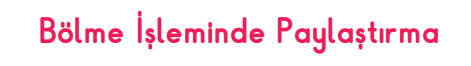 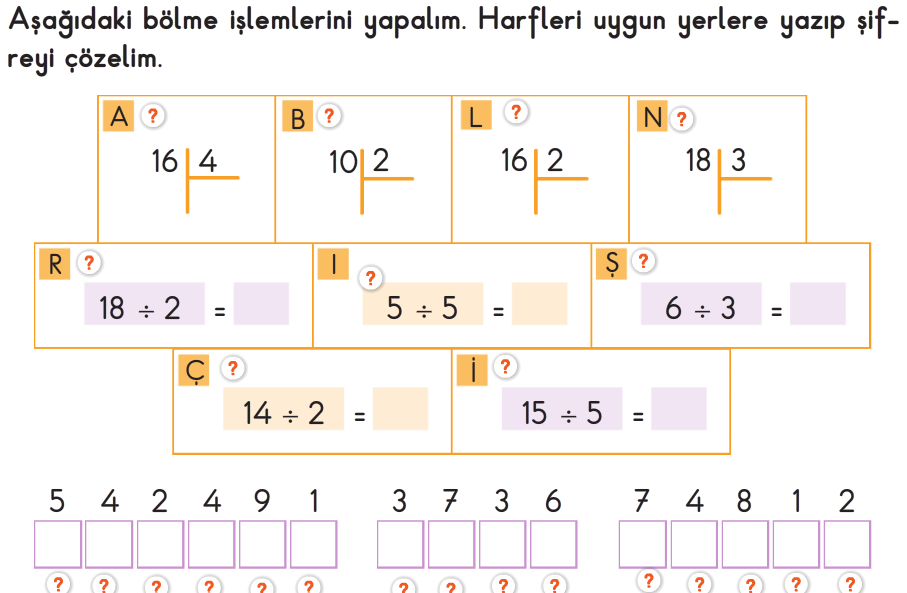 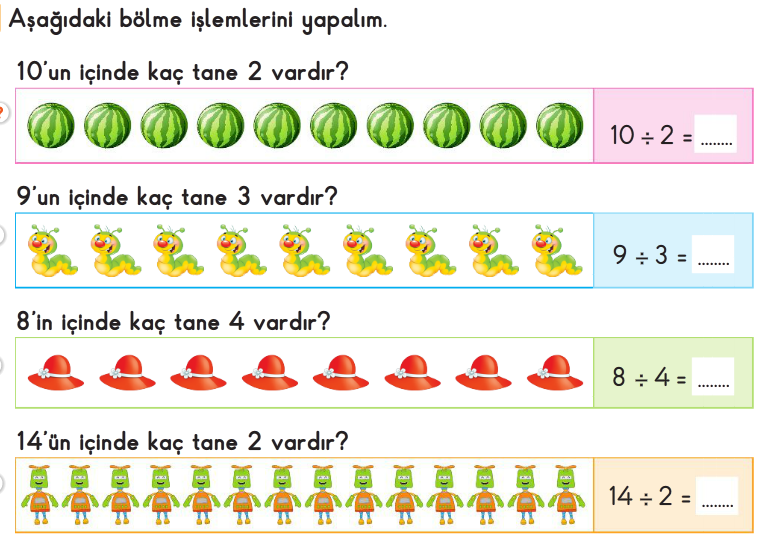 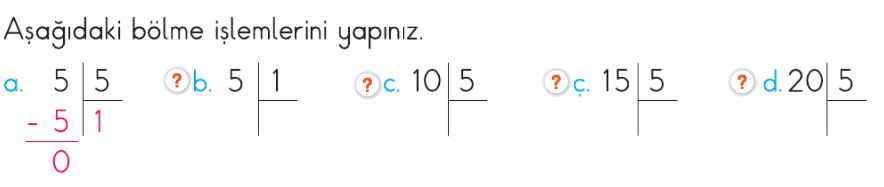 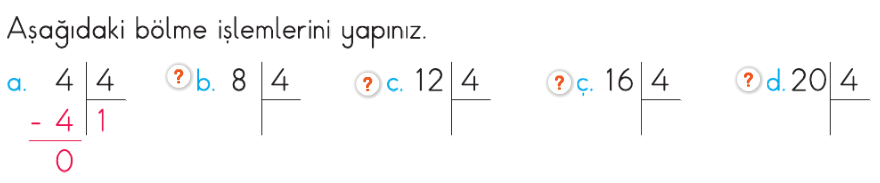 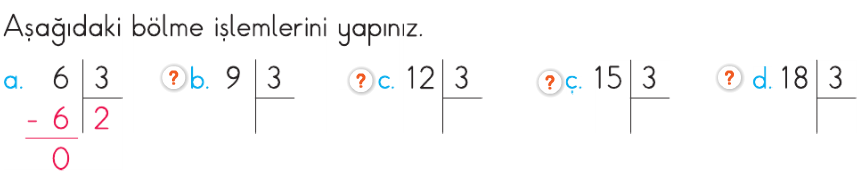 Tekrarlı Bölme İşlemlerini Yapalım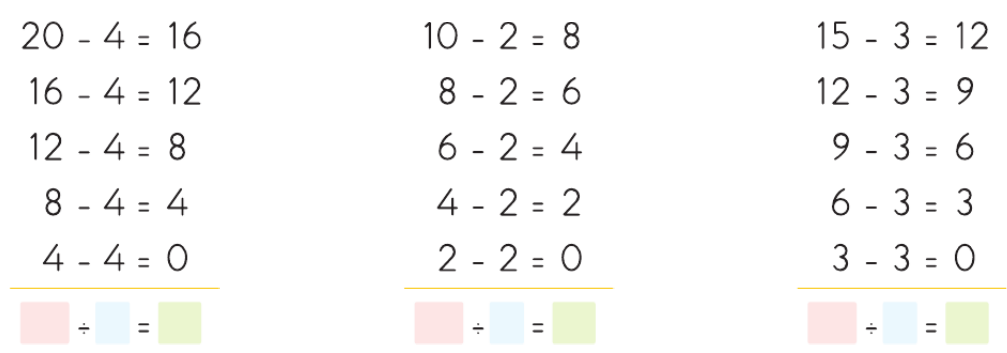 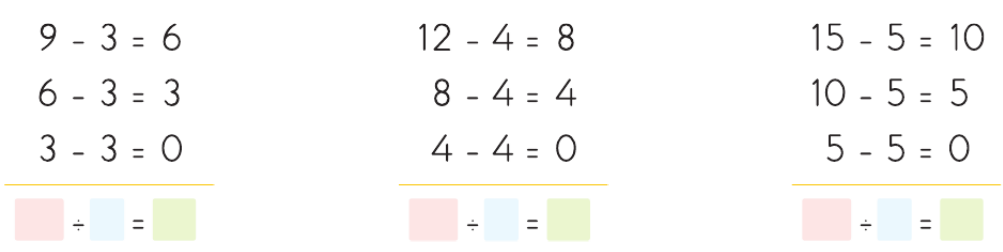 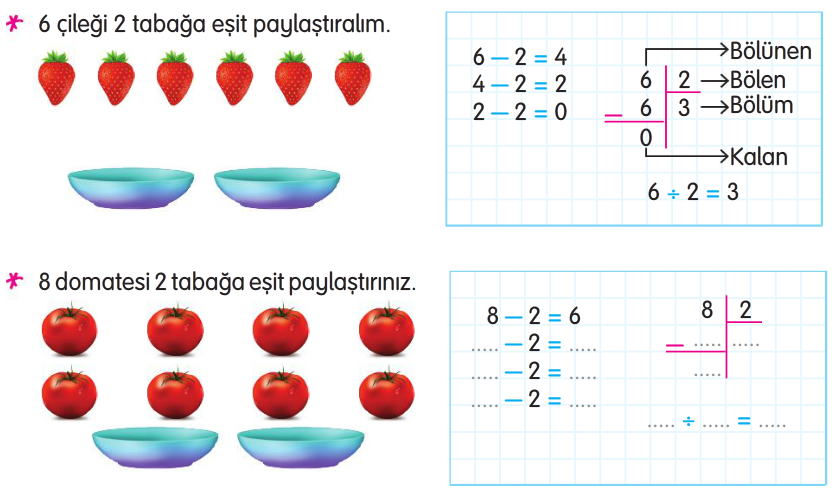 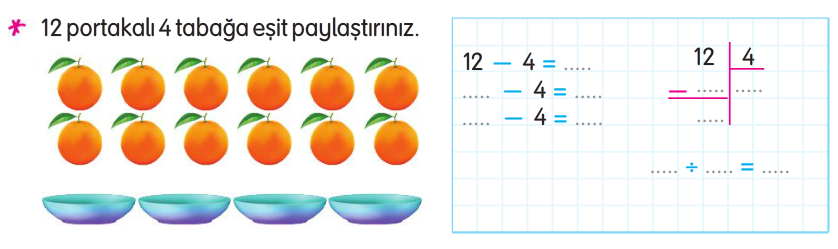 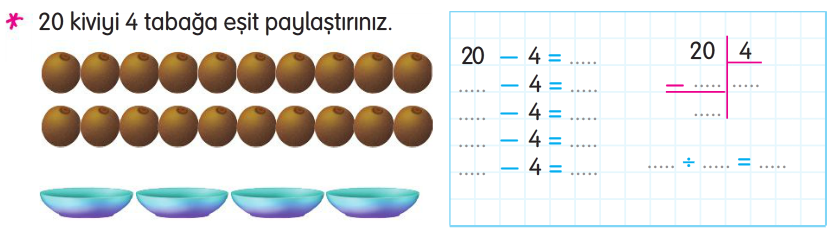 